Lección 10: Escribamos acertijos numéricosEscribamos y resolvamos acertijos numéricos.Calentamiento: Verdadero o falso: Sumemos hasta 100En cada caso, decide si la afirmación es verdadera o falsa.Prepárate para explicar tu razonamiento.10.1: Escribamos acertijos numéricosNuestro número secreto: ____________
Nuestras 4 pistas:Escriban cada pista en una tarjeta.Asegúrense de que la última pista sea una expresión de suma.Doblen esa pista por la mitad.10.2: Resolvamos nuestros acertijos numéricosAnoten sus ideas mientras resuelven cada acertijo numérico.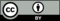 © CC BY 2021 Illustrative Mathematics®